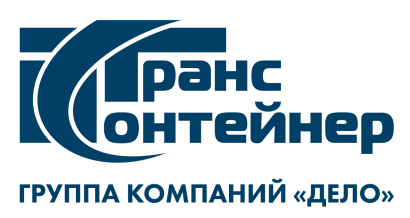 ВНИМАНИЕ!Уральский филиал ПАО «ТрансКонтейнер» информирует о внесении изменений в документацию открытого конкурса в электронной формеОКэ-СВЕРД-21-0024 по предмету закупки «Оказание услуг по охране объектов контейнерного терминала Блочная и контейнерного терминала Нижневартовск Уральского филиала ПАО «ТрансКонтейнер» (далее - Открытый конкурс)В документации о закупке Открытого конкурса:В пункт 17 раздела 5 «Информационная карта» документации о закупке добавить подпункт 1.14 в следующей редакции:«1.14. обеспечение выплаты охранникам заработной платы не ниже размера минимальной заработной платы в субъекте Российской Федерации, в котором оказываются Услуги (пункт 14 настоящей Информационной карты)  с региональными коэффициентами.» 1.2. В пункт 17 раздела 5 «Информационная карта» документации о закупке добавить подпункт 2.16 в следующей редакции:«2.16. расчет фонда оплаты труда (не менее действующего минимального размера оплаты труда, с начислением районных коэффициентов 15% в городе Пермь и 70% в городе Нижневартовск) и стоимости оказания услуг в соответствии с приложением № 3.»Заместитель Председателя Конкурсной комиссии Уральского филиала ПАО ТрансКонтейнер»О.А. Матвеев